ĮSAKYMASDĖL  Prezidento antano smetonos GIMNAZIJOS VAIKO GEROVĖS KOMISIJOS SUDARYMO IR JOS DARBO ORGANIZAVIMO TVARKOS APRAŠO TVIRTINIMO2022 m. rugsėjo 1 d. Nr. V - 93Vadovaujantis Lietuvos Respublikos Švietimo ir mokslo ministro 2017 m. balandžio 11 d. įsakymu Nr. V-579 ,, Dėl švietimo ir mokslo ministro 2011 m. balandžio 11 d. įsakymo Nr. V-579 „Dėl mokyklos vaiko gerovės komisijos sudarymo ir jos darbo organizavimo tvarkos aprašo patvirtinimo“ pakeitimo“ ir Prezidento Antano Smetonos gimnazijos (toliau – Gimnazijos) nuostatais, patvirtintais Kauno miesto savivaldybės tarybos 2022 m. liepos 19 d. sprendimu Nr. T-365 „Dėl Kauno Rokų gimnazijos pavadinimo keitimo ir Prezidento Antano Smetonos gimnazijos nuostatų patvirtinimo“,1. S u d a r a u   gimnazijos vaiko gerovės komisiją:2. Į p r e i g o j u   komisiją parengti mokyklos vaiko gerovės komisijos priemonių darbo planą 2022–2023 mokslo metams. 3. T v i r t i n u   Vaiko gerovės darbo organizavimo tvarkos aprašą ir 2022–2023 m. m. vaiko gerovės komisijos veiklos planą (pridedami).Direktorė		Rūta BuinickienėParengėKristina RamanauskienėPriedas 1PATVIRTINTAPrezidento Antano Smetonos gimnazijos direktoriaus2022 m. rugsėjo 1 d. įsakymu Nr. V - 93PREZIDENTO ANTANO SMETONOS GIMNAZIJOSVAIKO GEROVĖS DARBO ORGANIZAVIMO TVARKOS APRAŠASBENDROSIOS NUOSTATOS1. Prezidento Antano Smetonos gimnazijos vaiko gerovės komisijos sudarymo ir jos darbo  organizavimo tvarkos aprašas (toliau – Aprašas) reglamentuoja bendrojo ugdymo Prezidento Antano Smetonos gimnazijos (toliau Apraše vadinama – Gimnazija), vaiko gerovės komisijos veiklos paskirtį, principus, sudarymą, funkcijas, teises ir darbo organizavimo tvarką.Gimnazijos vaiko gerovės komisijos sudarymo ir jos darbo organizavimo tvarkos aprašas parengtas vadovaujantis „Mokyklos vaiko gerovės komisijos sudarymo ir jos darbo organizavimo tvarkos aprašu“, patvirtintu Lietuvos respublikos švietimo ir mokslo ministro 2011 m. balandžio 11 d. įsakymu Nr. V-579.Gimnazijos vaiko gerovės komisijos (toliau Komisija) paskirtis – organizuoti  ir  koordinuoti prevencinį darbą, švietimo pagalbos teikimą, saugios ir palankios vaiko ugdymui aplinkos kūrimą, švietimo programų pritaikymą mokiniams, turintiems specialiųjų ugdymosi poreikių, atlikti mokinių specialiųjų ugdymosi poreikių (išskyrus poreikius, atsirandančius dėl išskirti gabumų) pirminį įvertinimą ir atlikti kitas su vaiko gerove susijusias funkcijas.Komisija savo veikloje vadovaujasi Lietuvos Respublikos švietimo įstatymu, Lietuvos Respublikos vaiko minimalios ir vidutinės priežiūros įstatymu, kitais įstatymais, Lietuvos Respublikos Vyriausybės nutarimais, Švietimo ir mokslo ministerijos teisės aktais.Komisija savo veiklą grindžia šiais principais:Individualizavimo. Priimant su vaiku susijusius sprendimus, turi būti atsižvelgiama į vaiko amžių ir brandą, jo psichikos ir fizines savybes, poreikius, socialinės aplinkos ir kitas  svarbias ypatybes;Vaiko dalyvavimo priimant su juo susijusius sprendimus. Vaikui turi būti suteikiama galimybė būti išklausytam tiesiogiai arba per savo tėvus (globėjus, rūpintojus) įstatymų nustatyta tvarka. vaiko nuomonę, jeigu ji neprieštarauja jo interesams, privalu atsižvelgti;Vaiko interesų ir gerovės pirmumo. Imantis bet kokių su vaiku susijusių veiksmų, svarbiausia — vaiko interesai. Vaikui turi būti teikiama tokia apsauga, kokios reikia jo gerovei, ir tam tikslui turi būti imamasi visų reikiamų teisinių ir administracinių priemonių;Bendradarbiavimo. Vaiko priežiūra, socialinė integracija (reintegracija) ir socializacija grindžiamos visų šiame procese dalyvaujančių asmenų, vietos bendruomenės, nevyriausybinių organizacijų, valstybės ir savivaldybių institucijų, įstaigų, įmonių, organizacijų bendradarbiavimu ir tarpusavio pagalba;Nediskriminavimo. Visiems vaikams garantuojamas Jungtinių Tautų vaiko teisių konvencijoje įtvirtintos teisės nepriklausomai nuo vaiko, jo tėvų (globėjų, rūpintojų) rasės, lyties, kalbos, socialinės padėties, sveikatos ar kitokių aplinkybių;Konfidencialumo, skaidrumo, nešališkumo, kolegialumo principais priimant sprendimus.KOMISIJOS SUDARYMASKomisija sudaroma Prezidento Antano Smetonos gimnazijoje. Komisijos pirmininką, jo pavaduotoją ir sekretorių skiria, Komisijos sudėtį ir jos darbo reglamentą tvirtina gimnazijos vadovas. Komisijos sekretorius nėra Komisijos narys.Komisija sudaroma iš ne mažiau kaip 5 narių.Komisijos nariais gali būti: gimnazijos vadovas, gimnazijos vadovo pavaduotojas ugdymui, švietimo pagalbos specialistai (socialinis pedagogas, psichologas, specialusis pedagogas, logopedas), sveikatos priežiūros specialistas, klasių vadovai (kuratoriai), mokytojai, auklėtojai. Į Komisijos sudėtį gali būti įtraukiami tėvai (globėjai, rūpintojai), vietos bendruomenės, seniūnijos atstovai, kiti vaiko gerove suinteresuoti asmenys.Rekomenduotina į Komisijos sudėtį įtraukti asmenis, turinčius bendravimo ir bendradarbiavimo įgūdžių, gebančius dirbti komandoje, spręsti konfliktus, greitai ir laiku priimti sprendimus, išmanančius bendravimo su įvairaus amžiaus  tarpsnio  vaikais  ypatumus,  prevencinio darbo specifiką, atsakingus ir pareigingus.III. KOMISIJOS FUNKCIJOS IR TEISĖSKomisija atlieka šias funkcijas:Remdamasi ten ima gimnazijoje atliktų tyrimų, gimnazijos vidaus ir išorės vertinimo medžiaga ir duomenimis, vertina gimnazijos ugdymosi aplinką, vaikų saugumą, analizuoja vaikų ugdymosi poreikius, problemas ir jų priežastis, nustato švietimo pagalbos priemonių  prioritetus, kryptis, teikimo formą;Rūpinasi, kad kuo anksčiau būtų aptinkami pavojai, susiję su vaikų saugumu gimnazijoje, saugios ugdymosi aplinkos gimnazijoje kūrimu, vaikų atskirties mažinimu gimnazijoje;Nagrinėja mokinių nenoro lankyti gimnaziją, gimnazijos nelankymo, baimių eiti į gimnaziją, nesėkmingo mokymosi  priežastis,  imasi veiksnių, padedančių sugrąžinti vaikus į gimnaziją  ir sėkmingai mokytis;Analizuoja elgesio taisyklių pažeidimus, smurto, patyčių, žalingų įpročių, teisėtvarkos pažeidimų atvejus, sutartų tikslų dėl vaiko elgsenos gerinimo pasiekimo rezultatus, vaikui paskirtos minimalios ar vidutinės priežiūros priemonės vykdymą, teikia rekomendacijų mokytojams dė1 ugdymo metodų ir darbo organizavimo su vaikais, kurių elgesys yra nepageidaujamas;Spręsdama konkretaus vaiko problemas renka informaciją iš mokytojų, klasės vadovų (kuratorių), švietimo pagalbos specialistų, tėvų (globėjų, rūpintojų, vaiko, atsižvelgia į aplinkos ir gimnazijos mikroklimato veiksnius, su kuriais susiduria vaikai, turintys specialiųjų ugdymosi poreikių, vaikai iš socialinę atskirtį patiriančių, rizikos grupės,  ekonominių  sunkumų  turinčią,  išvykusių  į užsienį šeimų, planuoja, kaip it‘ kas bus daroma, kokia švietimo ar kita pagalba bus teikiama,  kas ir už ką bus atsakingas;Analizuoja teikiamos švietimo pagalbos mokiniui veiksmingumą, prireikus koreguoja švietimo pagalbos priemonių teikimą;Analizuoja vaikų tarpusavio santykių, pedagogų  ir  vaikų  santykių  problemas  ir teikia siūlymų pedagogams dėl šių santykių gerinimo;Teikia siūlymų gimnazijos direktoriui dė1 socialinės paramos (maitinimo, aprūpinimo mokinio reikmenimis, ir kt.) mokiniams teikimo, mokinių vežimo į gimnaziją ir iš jos,  mokinių sveikatos priežiūros gimnazijoje organizavimo;Atlieka vaikų, turinčių specialių ugdymosi poreikių (išskyrus poreikius, atsirandančių dė1 išskirtinių gabumų), pirminį įvertinimą ir teikia siūlymų gimnazijos vadovui dėl specialiojo ugdymo šiems vaikams skyrimo Lietuvos Respublikos švietimo ir mokslo ministro nustatyta tvarka ;Teikia rekomendacijų pedagogams, tėvams (globėjams, rūpintojams) dėl specialiojo ugdymo būdų, metode, trukmės pritaikymo, techninės pagalbos ir specialiųjų mokymo priemonių naudojimo, organizuoja ir koordinuoja ugdymo programų  pritaikymą,  tvarko  specialiųjų ugdymosi poreikių turinčių vaikų apskaitą gimnazijoje;10.1l. Siūlo tėvams (globėjams, rūpintojams) vaiko specialiuosius ugdymosi poreikius įvertinti pedagoginėje psichologinėje tarnyboje;Siūlo Gimnazijoje įgyvendinti gyvenimo įgūdžių, prevencijos, sveikatos stiprinimo, užimtumo priemones ir programas;Konsultuoja tėvus (globėjus, rūpintojus) vaikų ugdymo organizavimo, elgesio, lankomumo, saugumo užtikrinimo ir kitais aktualiais klausimais;10.14. vykus krizei gimnazijoje, t. y. netikėtam ir/ar pavojingam įvykiui, sutrikdančiam įprastą gimnazijos bendruomenės ar atskirų jos narių veiklą, emociškai sukrečiančiam visą ar  didesnę gimnazijos bendruomenės dalį, organizuoja krizės valdymo priemones:10.14.1.  įvertina krizės aplinkybes ir parengia krizės valdymo gimnazijoje planą;10.14.2. Parengia informaciją apie krizę gimnazijos bendruomenei ir / ar žiniasklaidai;10.14.3. Apie situaciją informuoja gimnazijos bendruomenę, gimnazijos savininko teises ir pareigas įgyvendinančią instituciją, prireikus teritorinę  policijos  įstaigą,  vaiko  teisių  apsaugos tarnybą;10.14.4. vertina gimnazijos bendruomenės grupes ar asmenis, kuriems reikalinga švietimopagalba ir organizuoja jos teikimą: konsultuoja gimnazijos bendruomenės narius individualiai ar grupėmis, rengia pokalbius su mokiniais, esant būtinybei kreipiasi j sveikatos priežiūros įstaigą dėl būtinos pagalbos suteikimo, pedagoginės psichologinės tarnybos krizių valdymo komandą, kitas įstaigas, galinčias suteikti reikiamą pagalbą;Bendradarbiauja su gimnazijos savivaldos (gimnazijos taryba, mokytojų taryba, mokinių savivaldos institucijomis), suinteresuotomis institucijomis ar asmenimis vaiko gerovės klausimais;Inicijuoja Prezidento Antano Smetonos gimnazijoje dirbančių mokytojų kvalifikacijos tobulinimą vaikų gerovės užtikrinimo srityje;Atlieka funkcijas, nustatytas Lietuvos Respublikos vaiko minimalios ir vidutinės priežiūros įstatymo 14 straipsnio 7 dalyje, nagrinėja kitus su vaiko gerove susijusius klausimus.Komisija turi teisę:11.1. Gauti iš valstybės ir savivaldybės institucijų ar įstaigų informaciją, reikalingą Komisijos sprendimams priimti;11.2. Į posėdžius ar pasitarimus kviesti kitus suinteresuotus asmenis ar institucijų  atstovus (vaiko teisių apsaugos, socialinę pagalbą teikiančių tarnybų, teritorinės policijos, sveikatos priežiūros įstaigų atstovus, atskirų dalykų mokytojus, klasių vadovas (kuratorius), vaikus ir kt.).KOMISIJOS DARBO ORGANIZAVIMAS IR SPRENDIMŲ PRIĖMIMASKomisija yra nuolat veikianti.Komisijos veiklos forma yra posėdžiai ir pasitarimai.14. Komisijos posėdžiai ir grįžtamojo ryšio posėdžiai organizuojami  pagal  poreikį,  bet  ne rečiau kaip kartą per 2 mėnesius. Pasitarimai organizuojami pagal poreikį (bendrai situacijai Kauno Rokų gimnazijoje aptarti, atskiriems atvejams nagrinėti, skubių veiksmų ir sprendimų reikalaujančiais atvejais ir kt.).Komisijos posėdžius kviečia, jų vietą ir laiką nustato, jiems pirmininkauja Komisijos pirmininkas, o jo nesant – jo pavaduotojas arba kitas gimnazijos vadovo įgaliotas Komisijos narys.Komisijos pirmininkas:16.1. Vadovauja Komisijos darbui ir atsako už jai pavestų funkcijų atlikimą;16.2. Pasirašo Komisijos sprendimus, kitus su Komisijos veikla susijusius dokumentus;l6.3. Atstovauja Komisijai savivaldybės administracijos vaiko gerovės komisijos posėdžiuose svarstant vaiko minimalios ar vidutinės priežiūros priemonių skyrimo, pakeitimo, pratęsimo ar panaikinimo klausimus arba paveda atstovauti kitam Komisijos nariui;Atstovauja Komisijai suinteresuotose institucijose svarstant vaiko gerovės klausimus arba paveda atstovauti kitam Komisijos nariui ;Paveda Komisijos nariams pagal ją kompetenciją surinkti informaciją, būtiną svarstomam klausimui nagrinėti.Komisijos sekretorius:Rengia Komisijos posėdžių medžiagą;Suderinęs su Komisijos pirmininku, organizuoja Komisijos posėdžius; 17.3.Renka ir apibendrina gautą informaciją, kurios reikia Komisijos veiklai vykdyti;Tvarko kitus dokumentus, susijusius su Komisijos posėdžių organizavimu;Vykdo kitus Komisijos primininko pavedimus Komisijos posėdžio rengimo klausimais.Komisijos posėdis laikomas teisėtu, jeigu jame dalyvauja daugiau kaip puse  Komisijos nariu. Komisijos sprendimai priimami atviru balsavimu paprasta posėdyje dalyvaujančių Komisijos narių¡ balsų dauguma. Kiekvienas Komisijos narys turi po vieną balsą. Balsams pasiskirsčius po lygiai, lemia Komisijos pirmininko balsas.Svarstant konkretaus vaiko problemas, į Komisijos posėdį ar pasitarimą kviečiami vaiko  tėvai (globėjai, rūpintojai) ir /ar vaikas.Komisijos pirmininko sprendimu į posėdį ar pasitarimą pakviesti ne Komisijos nariai gali dalyvauti svarstant tą posėdžio klausimą, į kurį yra pakviesti.Komisijos posėdžio ar pasitarimo metu išklausoma Komisijos narių¡, vaiko, vaiko tėvų (globėjų, rūpintojų) nuomonė, kitų posėdyje ar pasitarime dalyvaujančių kviestinių asmenų nuomonė ir pateikta informacija svarstomu klausimu.Komisijos posėdžiai gali būti neprotokoluojami. Jei protokolas nerašomas, sprendimą pasirašo visi Komisijos nariai. Komisijos pasitarimai neprotokoluojami.Komisijos pirmininkas teikia Komisijos veiklos ataskaitą gimnazijos tarybai vieną kartą per metus.BAIGIAMOSIOS NUOSTATOSKomisijos veiklą techniškai aptarnauja gimnazija.Komisijos nariai ir sekretorius įsipareigoja informaciją, gautą vykdant Komisijos veik[ą, saugoti ir neviešinti, išskyrus tą informaciją, kuri yra vieša.Komisijos veiklos dokumentai (susirašinėjimo medžiaga, kiti dokumentai) saugomi ir tvarkomi gimnazijoje Lietuvos Respublikos dokumentų ir archyvų įstatymo (Žin., 1995, Nr. 107-2389; 2004, Nr. 57-1982) nustatyta tvarka.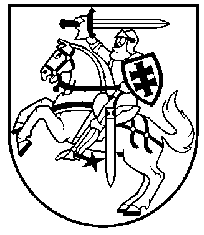 Prezidento antano smetonos GIMNAZIJOS
direktoriusSusipažinau, parašasPirmininkė–   Rūta Buinickienė, direktorėNariai: Rita Miliūnienė, direktoriaus pavaduotoja ugdymuiJadvyga Jokubauskienė, logopedė metodininkėLaimutė Bekešienė, socialinė vyresnioji pedagogėAurelija Andriuškienė, psichologėSvaja Vingienė, visuomenės sveikatos specialistė